Załącznik Nr 4 do SWZZAMAWIAJĄCY:WYKONAWCA:(pełna nazwa/firma, adres)                        Oświadczenie wykonawcy składane na podstawie art. 108 ust. 1 pkt 5  ustawy z dnia 11 września 2019 r.  Prawo zamówień publicznych DOTYCZĄCE PRZESŁANEK WYKLUCZENIA Z POSTĘPOWANIA / GRUPA KAPITAŁOWASkładając ofertę w postępowaniu o udzielenie zamówienia publicznego na zadanie pod nazwą  „Budowa placu zabaw w miejscowości Klon”prowadzonego przez Gminę Rozogiinformuję(my), że w rozumieniu ustawy z dnia 16 lutego 2007 r. o ochronie konkurencji 
i konsumentów (Dz. U. z 2020 r. poz. 1076 ze zm.), o której mowa w art. 108 ust. 1 pkt 5 i 6 ustawy 
z dnia 11 września 2019 r. Prawo zamówień publicznych (Dz. U. z 2023 r., poz. 1605 ze zm.): 	nie należymy do tej samej  grupy kapitałowej z żadnym z Wykonawców,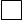  		którzy złożyli ofertę w niniejszym postępowaniu *)lub 	należymy do tej samej grupy kapitałowej z następującymi Wykonawcami *)Lista Wykonawców składających ofertę w niniejszy postępowaniu, należących do tej samej grupy kapitałowej *) *) zaznaczyć właściwe   	Oświadczam, że nie podlegam wykluczeniu z postępowania na podstawie art. 108 ust 1 pkt 5  ustawy Pzp.(Art.  108 ust. 1 pkt 5 - Z postępowania o udzielenie zamówienia wyklucza się wykonawcę:        Jeżeli zamawiający może stwierdzić, na podstawie wiarygodnych przesłanek, że wykonawca zawarł z innymi wykonawcami porozumienie mające na celu zakłócenie konkurencji, 
w szczególności jeżeli należąc do tej samej grupy kapitałowej w rozumieniu ustawy z dnia 16 lutego 2007 r. o ochronie konkurencji i konsumentów, złożyli odrębne oferty, oferty częściowe lub wnioski o dopuszczenie do udziału w postępowaniu, chyba że wykażą, że przygotowali te oferty lub wnioski niezależnie od siebie);			 	Oświadczam, że zachodzą w stosunku do mnie podstawy wykluczenia 
  	z postępowania  na podstawie art. 108 ust. 1 pkt 5 ustawy Pzp. Jednocześnie oświadczam, że w związku z w/w okolicznością, przedkładam następujące środki dowodowe wskazujące na brak podstaw do wykluczenia z niniejszego postępowania OŚWIADCZENIE DOTYCZĄCE PODANYCH INFORMACJI:Oświadczam, że wszystkie informacje podane w powyższych oświadczeniach są aktualne 
i zgodne z prawdą oraz zostały przedstawione z pełną świadomością konsekwencji wprowadzenia zamawiającego w błąd przy przedstawianiu informacji.miejscowość, dnia 						kwalifikowany podpis elektroniczny/podpis zaufany/podpis osobisty Wykonawcy /Wraz ze złożeniem oświadczenia, Wykonawca może przedstawić dowody, że powiązania z innym Wykonawcą nie prowadzą do zakłócenia konkurencji w postępowaniu o udzielenie zamówienia. UWAGA:Zamawiający zaleca przed podpisaniem, zapisanie dokumentu w formacie .pdfDokument należy wypełnić i podpisać kwalifikowanym podpisem elektronicznym lub podpisem zaufanym lub podpisem osobistym W przypadku wykonawców wspólnie ubiegających się o udzielenie zamówienia, dokument   składa każdy z wykonawców.DOKUMENT SKŁADANY NA WEZWANIE ZAMAWIAJĄCEGOGmina Rozogiul. Wojciecha Kętrzyńskiego 2212-114 Rozogil.p.Nazwa wykonawcyAdres wykonawcy123